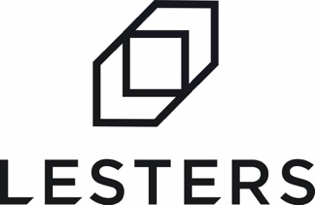 At Lesters we’re a family-owned business with forty years of heritage. We’re friendly, responsive, and have grown by being a true business partner to our clients. We have big ambitions. We continue to invest in the best people, manufacturing facilities & technology to create unrivalled capability, capacity and efficiency. We’re on an exciting journey to shake up the industry and we want to take you with us.JOB SUMMARYThe Role: Estimator/Commercial Analyst - Assistant.The successful candidate will be working alongside the management, commercial & sales teams providing quotations directly to our large customer and prospect base. This is a key role in a fast paced, dynamic market. As such a high level of estimating knowledge and experience in the corrugated industry is desirable, however a candidate with transferable skills will be given all the necessary training that maybe required.Key DutiesCreating specificationsReviewing / adding costs where necessaryWorking within set tolerances of yield and marginUnderstanding and amending machine routingsSupporting & co-ordinating responses of tender submissionsRequesting quotations from suppliersCommunicating with customers regarding their requirementsReviewing commercial returns across the market sectors.Working with the sales & technical teams to create value for Lesters and our clients.About YouPrevious experience in a role of issuing quotations and pricing products/services.Organised and with great attention to detail.Strong numeracy skills.Strong IT literacy with solid working knowledge of MS Excel Comfortable working in a fast-paced environmentA team player with effective communication skillsAn understanding of pricing systems would be beneficialWhat is on offer?Competitive salary and benefitsPotential for Hybrid workingWorkplace pension schemeHolidays: Minimum of 28 days per year including bank holidays, with access to the latest app-based software making booking time off simple and accessible and enhanced with service.Quality, professional Lesters branded clothing providedClear and open management structure, great staff facilities, ongoing investment in people and plant.A fantastic opportunity to join a dynamic, fast growing business.ApplicationsIf you’re always thinking “What’s next?” rather than “That’s it.” and if you want to become an integral part of a forward-thinking ambitious organisation, we’d love to hear from you. Simply email your CV to jo@lesterspackaging.co.uk or apply online at www.lesterspackaging.co.uk/careers